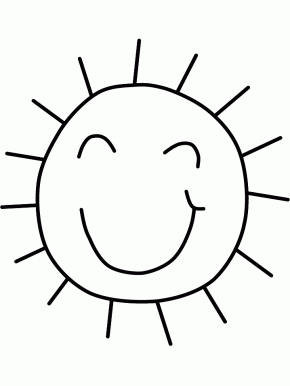 ............................................................................................................................С                СА             САН     ...................................................................................................................нос            маст           Сима     ________________________________________________________________________________________________________________________________________________________________________________________________________________________________________________________________............................................................................................................................  С                 СА              САН     ...................................................................................................................  нос            маст           Сима     ________________________________________________________________________________________________________________________________________________________________________________________________________________________________________________________________